Dawes Road Hub, Office 1 Suitable for up to eight users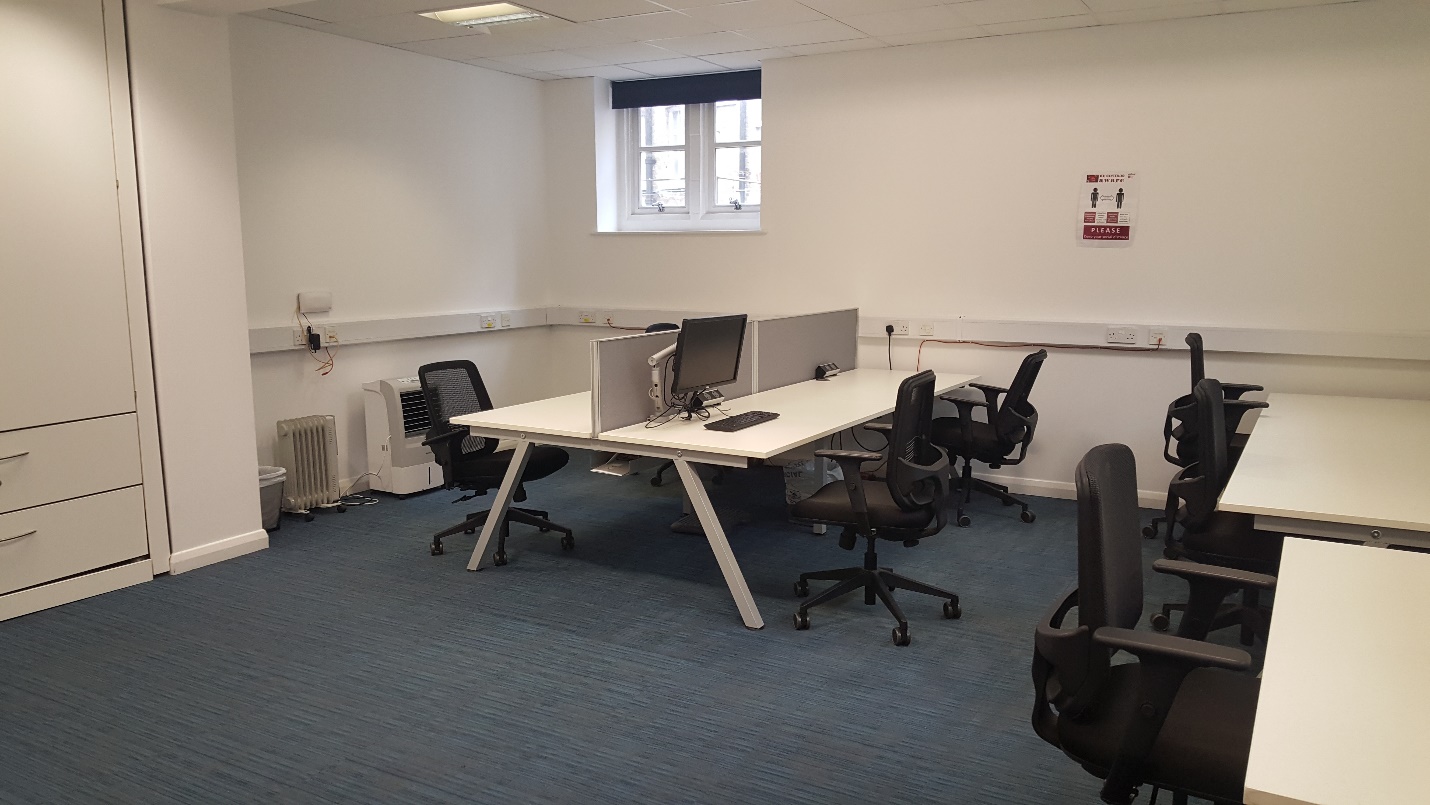 Includes large storage space and meet and greet area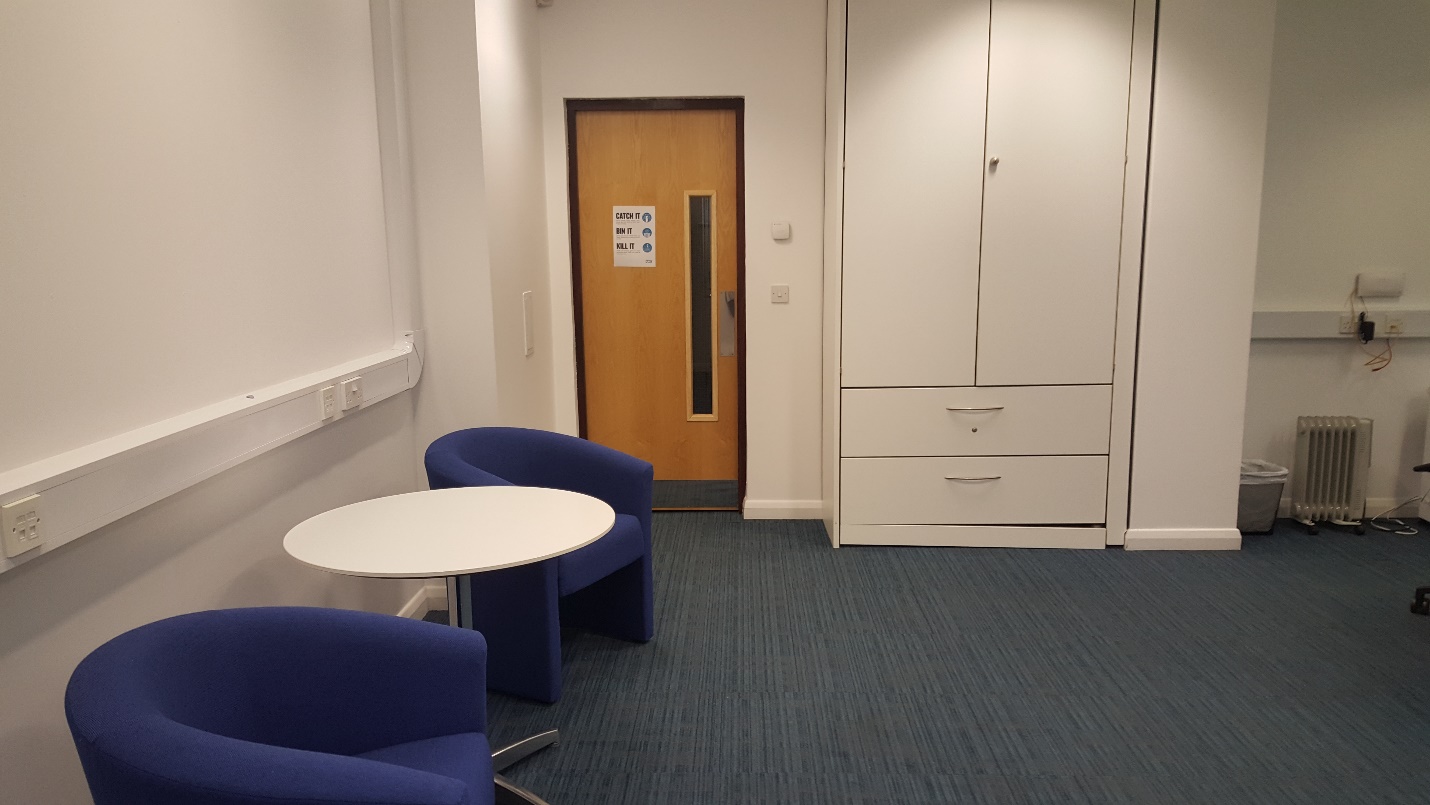 